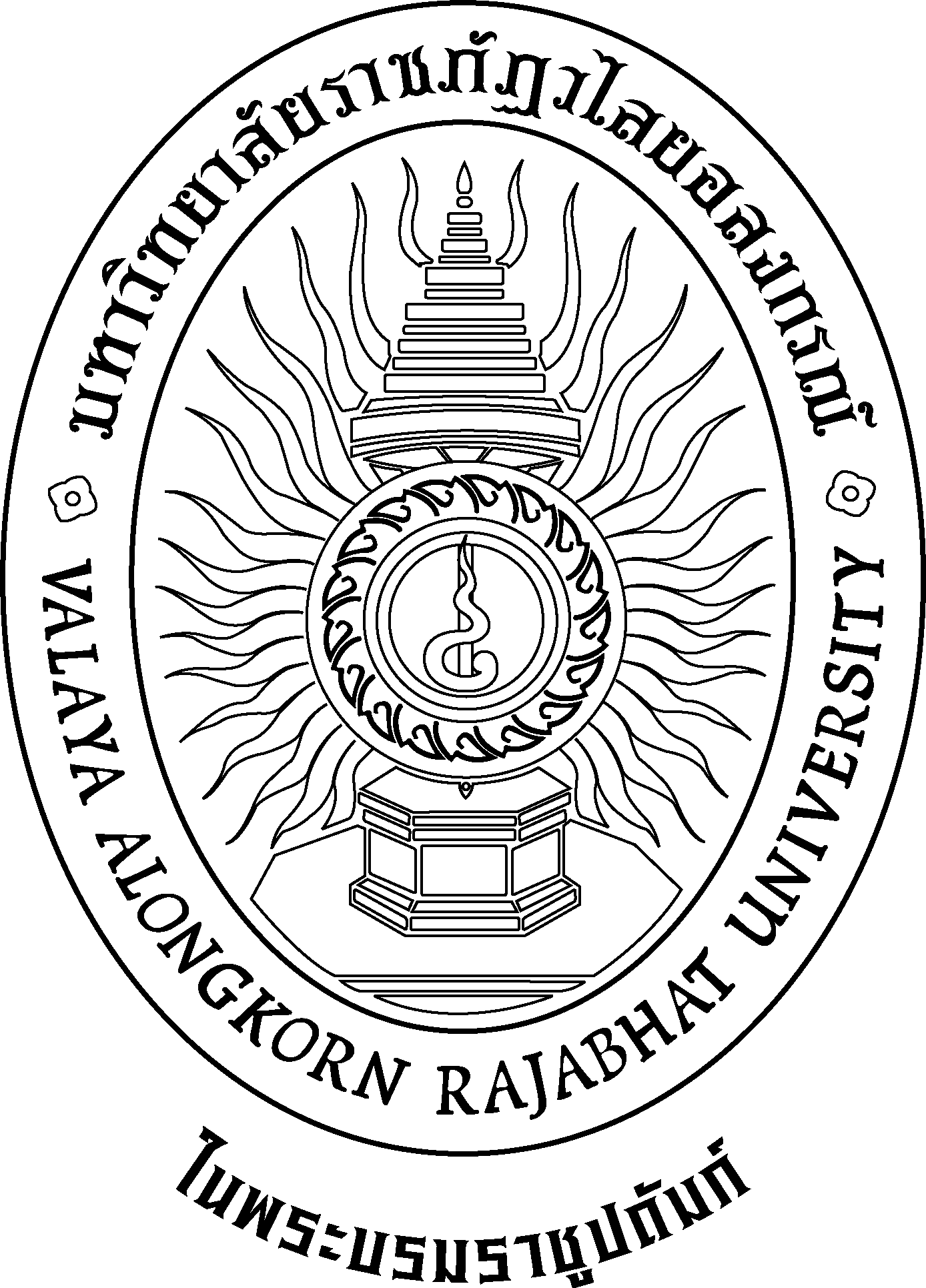 รายละเอียดการแก้ไขหลักสูตร (สมอ.08)หลักสูตรบัญชีบัณฑิต  สาขาวิชาการบัญชีหลักสูตรปรับปรุง พ.ศ. 2555คณะวิทยาการจัดการมหาวิทยาลัยราชภัฏวไลยอลงกรณ์ ในพระบรมราชูปถัมภ์จังหวัดปทุมธานีรายละเอียดการแก้ไขหลักสูตร (สมอ.08)หลักสูตรบัญชีบัณฑิต สาขาวิชาการบัญชีหลักสูตรปรับปรุง พ.ศ. 2555ชื่อสถาบันอุดมศึกษา	:   มหาวิทยาลัยราชภัฏวไลยอลงกรณ์ ในพระบรมราชูปถัมภ์ จังหวัดปทุมธานีคณะ/วิทยาลัย		:   วิทยาการจัดการรหัสและชื่อหลักสูตร ภาษาไทย		:    หลักสูตรบัญชีบัณฑิต ภาษาอังกฤษ		:    Bachelor of Accountancy ชื่อปริญญาและสาขาวิชา ภาษาไทย	 ชื่อเต็ม :    บัญชีบัณฑิต ชื่อย่อ  :    บช.บ.ภาษาอังกฤษ	 ชื่อเต็ม :    Bachelor of Accountancy ชื่อย่อ  :    B.Acc.สถานภาพของหลักสูตรและการพิจารณาอนุมัติ/เห็นชอบหลักสูตร  หลักสูตรปรับปรุง พ.ศ. 2555 ฉบับเดิมนี้ได้รับทราบการให้ความเห็นชอบ จากสำนักงานคณะกรรมการการอุดมศึกษา เมื่อวันที่ 19 เดือนพฤศจิกายน พ.ศ. 2555 หลักสูตรปรับปรุง พ.ศ. 2555 เริ่มใช้ตั้งแต่ภาคการศึกษาที่ 1 ปีการศึกษาที่ 2556 สถานะการแก้ไขปรับปรุงหลักสูตรเล็กน้อย (สมอ.08)4. เหตุผลในการปรับปรุงแก้ไขปรับเปลี่ยนคณะกรรมการอาจารย์ประจำหลักสูตร เนื่องจากอาจารย์ที่เป็นคณะกรรมการประจำหลักสูตรลาออก5.  สาระในการปรับปรุงแก้ไข  	เปลี่ยนแปลงคณะกรรมการอาจารย์ประจำหลักสูตร จาก อาจารย์มณฤดี  อาวะโต          เป็น อาจารย์ดวงมณี  ชักนำตารางเปรียบเทียบข้อแตกต่างระหว่างหลักสูตรเดิมกับหลักสูตรฉบับปรับปรุงเล็กน้อย	5.1 การปรับอาจารย์ประจำหลักสูตร หมายเหตุ * หมายถึงอาจารย์ผู้รับผิดชอบหลักสูตร6. ไม่กระทบโครงสร้างหลักสูตรภายหลังปรับปรุงแก้ไข เมื่อเปรียบเทียบกับโครงสร้างเดิม และเกณฑ์มาตรฐานหลักสูตรระดับปริญญาตรี พ.ศ. 2548 ของกระทรวงศึกษาธิการ				                    รับรองความถูกต้องของข้อมูล			        (ลงชื่อ)       	       				               (รองศาสตราจารย์ ดร.สมบัติ  คชสิทธิ์)			      	                          ตำแหน่ง อธิการบดี			      	                วันที่ 6 เดือน พฤศจิกายน พ.ศ. 2558รายงานการประชุมคณะกรรมการบริหารหลักสูตร[ชื่อปริญญา] สาขาวิชา [สาขาวิชา]มหาวิทยาลัยราชภัฏวไลยอลงกรณ์ ในพระบรมราชูปถัมภ์ จังหวัดปทุมธานีครั้งที่ 1/[ปี พ.ศ.]วันที่ [วันที่] เดือน [เดือน] พ.ศ. [ปี พ.ศ.]ณ *********************************************กรรมการผู้มาประชุม1. 	ประธานกรรมการบริหารหลักสูตร2. 	กรรมการ    3. 	กรรมการ    4. 	กรรมการ   5. 	กรรมการและเลขานุการกรรมการที่ไม่สามารถเข้าร่วมประชุม (ถ้ามี)1. 		  2.      	ผู้เข้าร่วมประชุม (ถ้ามี)1.        2.        เริ่มประชุม    เวลา [ระบุเวลา] น.ระเบียบวาระที่ 1 เรื่องที่ประธานแจ้งให้ที่ประชุมทราบ1.1 ประธานในที่ประชุมแจ้งเหตุผลในการขอปรับปรุงหลักสูตรเล็กน้อยในครั้งนี้........................................................................................................................................................................................................................................................................................................................................................................................................................................1.2 ........................................................................................................................................................................................................................................................................................................................................................................................................................................	ที่ประชุม : รับทราบระเบียบวาระที่ 2 เรื่องรับรองรายงานการประชุมครั้งที่แล้ว ไม่มีระเบียบวาระที่ 3  เรื่องสืบเนื่องจากการประชุมครั้งที่แล้วไม่มีระเบียบวาระที่ 4  เรื่องเสนอเพื่อทราบ4.1...........................................................................................................................................................................................................................................................................................................................................................................................................................................4.2..........................................................................................................................................................................................................................................................................................................................................................................................................................................มติที่ประชุม : รับทราบระเบียบวาระที่  5 เรื่องเสนอเพื่อพิจารณา5.1 ประธานที่ประชุมอธิบายถึงเหตุผลและความจำเป็นที่ต้องมีการปรับปรุงหลักสูตร    เล็กน้อย............................................................................................................................................................................................................................................................................................มติที่ประชุม : 5.2.........................................................................................................................................................................................................................................................................................................................................................................................................................................มติที่ประชุม: ระเบียบวาระที่ 6 เรื่องอื่นๆ (ถ้ามี)6.1............................................................................................................................................................................................................................................................................................................................................................................................................................................มติที่ประชุม : 6.2...........................................................................................................................................................................................................................................................................................................................................................................................................................................มติที่ประชุม :  ปิดประชุม  เวลา   .............  น(ลงชื่อ)................................................ ผู้บันทึกรายงานการประชุม                      (.................................................)(ลงชื่อ)................................................. ผู้ตรวจรายงานการประชุม(................................................)รายงานการประชุมคณะกรรมการบริหารหลักสูตร[ชื่อปริญญา] สาขาวิชา[สาขาวิชา]มหาวิทยาลัยราชภัฏวไลยอลงกรณ์ ในพระบรมราชูปถัมภ์ จังหวัดปทุมธานีครั้งที่ 2/[ปี พ.ศ.]วันที่ [วันที่] เดือน [เดือน] พ.ศ. [ปี พ.ศ.]ณ *********************************************กรรมการผู้มาประชุม1. 	ประธานกรรมการบริหารหลักสูตร2. 	กรรมการ    3. 	กรรมการ    4. 	กรรมการ   5. 	กรรมการและเลขานุการกรรมการที่ไม่สามารถเข้าร่วมประชุม (ถ้ามี)1. 		  2.      	ผู้เข้าร่วมประชุม (ถ้ามี)1.        2.        เริ่มประชุม    เวลา [ระบุเวลา] น.ระเบียบวาระที่ 1 เรื่องที่ประธานแจ้งให้ที่ประชุมทราบ1.1 ประธานในที่ประชุมแจ้งเหตุผลในการขอปรับปรุงหลักสูตรเล็กน้อยในครั้งนี้........................................................................................................................................................................................................................................................................................................................................................................................................................................1.2 ........................................................................................................................................................................................................................................................................................................................................................................................................................................	ที่ประชุม : รับทราบระเบียบวาระที่ 2 เรื่องรับรองรายงานการประชุมครั้งที่แล้ว ประธานที่ประชุม เสนอรายงานการประชุมคณะกรรมการบริหารหลักสูตร เมื่อวันที่ ..... 255....... รายละเอียดดังเอกสารแนบท้ายระเบียบวาระการประชุม ให้ที่ประชุมเพื่อพิจารณารับทราบและรับรองรายงานการประชุมข้อสังเกตและข้อเสนอแนะของคณะกรรมการ..................................................................................................................................................................................................................................................................................................................................................................................................................................................มติที่ประชุม: รับทราบและรับรองรายงานการประชุม [โดยให้ปรับคำ/ข้อความตามที่กรรมการเสนอ]ระเบียบวาระที่ 3  เรื่องสืบเนื่องจากการประชุมครั้งที่แล้ว.................................................................................................................................................................................................................................................................................................................................................................................................................................................มติที่ประชุม : ระเบียบวาระที่ 4  เรื่องเสนอเพื่อทราบ4.1...........................................................................................................................................................................................................................................................................................................................................................................................................................................4.2..........................................................................................................................................................................................................................................................................................................................................................................................................................................มติที่ประชุม : รับทราบระเบียบวาระที่  5 เรื่องเสนอเพื่อพิจารณา5.1 (ประธานที่ประชุมขอข้อสรุป จากประเด็นต่างๆ ที่มีการพูดคุยกันในคราวที่แล้ว     และอธิบายถึงเหตุผล ความจำเป็นที่ต้องมีการปรับปรุงหลักสูตรเล็กน้อยเพิ่มเติม เพื่อให้ได้มาซึ่งความครบถ้วนสมบูรณ์ของเนื้อหาสาระหลักสูตรที่ต้องการปรับปรุงในฉบับนี้) มติที่ประชุม : 5.2......................................................................................................................................................................................................................................................................................มติที่ประชุม: ระเบียบวาระที่ 6 เรื่องอื่นๆ (ถ้ามี)6.1............................................................................................................................................................................................................................................................................................................................................................................................................................................มติที่ประชุม : 6.2...........................................................................................................................................................................................................................................................................................................................................................................................................................................มติที่ประชุม :  ปิดประชุม  เวลา   .............  น(ลงชื่อ)................................................ ผู้บันทึกรายงานการประชุม                      (.................................................)(ลงชื่อ)................................................. ผู้ตรวจรายงานการประชุม(................................................)ปรับปรุงหลักสูตรเล็กน้อย (สมอ.08) พ.ศ.เริ่มใช้กับนักศึกษาที่เข้าศึกษา        ในปีการศึกษาเริ่มใช้ภาคการศึกษา/ปีการศึกษาครั้งที่/ วัน-เดือน-ปีสภาวิชาการเห็นชอบครั้งที่/ วัน-เดือน-ปีสภามหาวิทยาลัยอนุมัติ255825581/255810/255815 ตุลาคม 255812/25585 พฤศจิกายน 2558 หลักสูตรปรับปรุง พ.ศ. 2555หลักสูตรปรับปรุง พ.ศ. 2555หลักสูตรปรับปรุง พ.ศ. 2555หลักสูตรปรับปรุงเล็กน้อย (สมอ.08) พ.ศ. 2558หลักสูตรปรับปรุงเล็กน้อย (สมอ.08) พ.ศ. 2558หลักสูตรปรับปรุงเล็กน้อย (สมอ.08) พ.ศ. 2558เหตุผลชื่อ-นามสกุลคุณวุฒิ/สาขาวิชาที่จบ(เรียงคุณวุฒิ    เอก/โท/ตรี)สถาบันการศึกษาที่จบ/ปีการศึกษาที่จบชื่อ-นามสกุลคุณวุฒิ/สาขาวิชา    ที่จบ (เรียงคุณวุฒิ เอก/โท/ตรี)สถาบันการศึกษาที่จบ/ปีการศึกษาที่จบเหตุผล1. อ.ภารดี นึกชอบบช.ม. (การบัญชี)บช.บ. (การบัญชี)มหาวิทยาลัยธรรมศาสตร์, 2546.มหาวิทยาลัยกรุงเทพ, 2543.1. อ.ภารดี นึกชอบ*บช.ม. (การบัญชี)บช.บ. (การบัญชี)มหาวิทยาลัยธรรมศาสตร์, 2546.มหาวิทยาลัยกรุงเทพ, 2543.เนื่องจากอาจารย์มณฤดี อาวะโต ลาออก จึงเปลี่ยนเป็นอาจารย์ ดวงมณี ชักนำ2. อ.มณฤดี  อาวะโตบธ.ม. (การบัญชี)บธ.บ. (การบัญชี)มหาวิทยาลัยเกษตรศาสตร์, 2537.มหาวิทยาลัยรามคำแหง,2527.2. อ.ดวงมณี  ชักนำ* บธ.ม. (การบัญชี)บช.บ. (การบัญชี)มหาวิทยาลัยศรีปทุม, 2545.มหาวิทยาลัยศรีปทุม, 2542.เนื่องจากอาจารย์มณฤดี อาวะโต ลาออก จึงเปลี่ยนเป็นอาจารย์ ดวงมณี ชักนำ3. ผศ.รัชภร  วัฒนดำเนินบธ.ม. (การบัญชีเพื่อการวางแผนและควบคุม)ศศ.บ. (การบัญชี)มหาวิทยาลัยเกษตรศาสตร์, 2531.มหาวิทยาลัยเชียงใหม่,2524.3. ผศ.รัชภร  วัฒนดำเนิน*บธ.ม. (การบัญชีเพื่อการวางแผนและควบคุม)ศศ.บ. (การบัญชี)มหาวิทยาลัยเกษตรศาสตร์, 2531.มหาวิทยาลัยเชียงใหม่,2524.เนื่องจากอาจารย์มณฤดี อาวะโต ลาออก จึงเปลี่ยนเป็นอาจารย์ ดวงมณี ชักนำ4. อ.ศิริพร จิระชัยประสิทธิบช.ม. (การบัญชี)บธ.บ. (การบัญชี)มหาวิทยาลัยธรรมศาสตร์, 2546.มหาวิทยาลัยรามคำแหง,2533.4. อ.ศิริพร จิระชัยประสิทธิ*บช.ม. (การบัญชี)บธ.บ. (การบัญชี)มหาวิทยาลัยธรรมศาสตร์, 2546.มหาวิทยาลัยรามคำแหง,2533.เนื่องจากอาจารย์มณฤดี อาวะโต ลาออก จึงเปลี่ยนเป็นอาจารย์ ดวงมณี ชักนำ5. อ.อภิชาติ  การะเวกบธ.ม. (การบัญชี)บธ.บ. (การบัญชี)มหาวิทยาลัยสยาม, 2542.มหาวิทยาลัยสยาม,2539.5. อ.อภิชาติ  การะเวก*บธ.ม. (การบัญชี)บธ.บ. (การบัญชี)มหาวิทยาลัยสยาม, 2542.มหาวิทยาลัยสยาม,2539.เนื่องจากอาจารย์มณฤดี อาวะโต ลาออก จึงเปลี่ยนเป็นอาจารย์ ดวงมณี ชักนำหมวดวิชาเกณฑ์กระทรวงศึกษาธิการพ.ศ. 2548หลักสูตรปรับปรุง พ.ศ. 2555หลักสูตรปรับปรุงเล็กน้อย (สมอ.08) พ.ศ. 25581) หมวดวิชาศึกษาทั่วไป ไม่น้อยกว่า30 หน่วยกิต30 หน่วยกิต30 หน่วยกิต   1.1) กลุ่มวิชาภาษาและการสื่อสาร-9 หน่วยกิต-   1.2) กลุ่มวิชามนุษยศาสตร์และสังคมศาสตร์-13 หน่วยกิต-   1.3) กลุ่มวิชาคณิตศาสตร์วิทยาศาสตร์และเทคโนโลยี-8 หน่วยกิต-2) หมวดวิชาเฉพาะ ไม่น้อยกว่า84 หน่วยกิต103 หน่วยกิต103 หน่วยกิต   2.1) กลุ่มวิชาเนื้อหา ไม่น้อยกว่า-96 หน่วยกิต96 หน่วยกิต        2.1.1) กลุ่มวิชาแกน ไม่น้อยกว่า-48 หน่วยกิต48 หน่วยกิต        2.1.1) กลุ่มวิชาบังคับ ไม่น้อยกว่า-33 หน่วยกิต33 หน่วยกิต        2.1.2) กลุ่มวิชาเลือก ไม่น้อยกว่า-15 หน่วยกิต15 หน่วยกิต   2.2) กลุ่มวิชาปฏิบัติการและฝึกประสบการณ์วิชาชีพ ไม่น้อยกว่า-7 หน่วยกิต7 หน่วยกิต3) หมวดวิชาเลือกเสรี ไม่น้อยกว่า6 หน่วยกิต6 หน่วยกิต6 หน่วยกิตหน่วยกิตรวมไม่น้อยกว่า120 หน่วยกิต139 หน่วยกิต139 หน่วยกิต